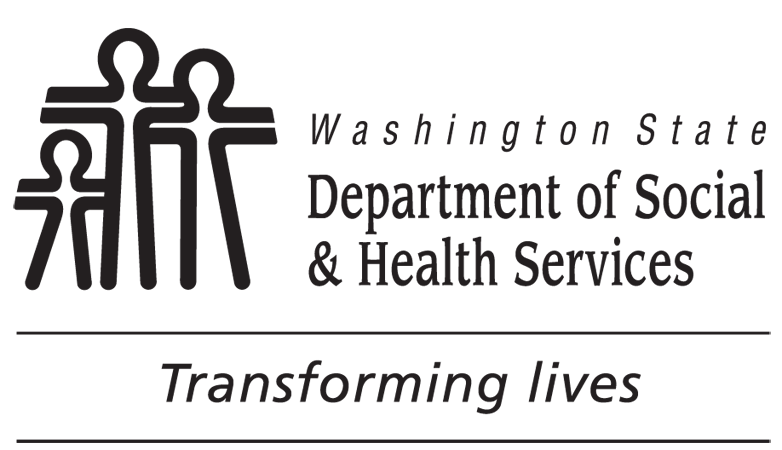 	DEVELOPMENTAL DISABILITIES ADMINISTRATION (DDA)	Functional Behavioral Assessment (FA)	(Follow DDA Guidelines for Developing Functional Assessments and
	Positive Behavior Support Plans:	https://www.dshs.wa.gov/dda/policies-and-rules/policy-manual)CLIENT NAMEAGEDATE OF BIRTHREGIONREPORT DATENAME OF PERSON CONDUCTING ASSESSMENTNAME OF PERSON CONDUCTING ASSESSMENTTITLETITLETITLEDescription and Pertinent HistoryDescription and Pertinent HistoryDescription and Pertinent HistoryDescription and Pertinent HistoryDescription and Pertinent HistoryProvide a brief description of the whole person, including present circumstances; interests and activities; strengths; positive behaviors; communication skills; medical status; disability, psychiatric conditions; history of trauma, and other information that is important in understanding the person and his or her current circumstances.Provide a brief description of the whole person, including present circumstances; interests and activities; strengths; positive behaviors; communication skills; medical status; disability, psychiatric conditions; history of trauma, and other information that is important in understanding the person and his or her current circumstances.Provide a brief description of the whole person, including present circumstances; interests and activities; strengths; positive behaviors; communication skills; medical status; disability, psychiatric conditions; history of trauma, and other information that is important in understanding the person and his or her current circumstances.Provide a brief description of the whole person, including present circumstances; interests and activities; strengths; positive behaviors; communication skills; medical status; disability, psychiatric conditions; history of trauma, and other information that is important in understanding the person and his or her current circumstances.Provide a brief description of the whole person, including present circumstances; interests and activities; strengths; positive behaviors; communication skills; medical status; disability, psychiatric conditions; history of trauma, and other information that is important in understanding the person and his or her current circumstances.Definition of Challenging BehaviorsDescribe each challenging behavior in measurable terms.  Include frequency, severity / intensity and duration of behavior(s) based on available data.Data Analysis / Assessment ProceduresList how the data was collected for the assessment.  Describe the data and how it fits with the A-B-C (Antecedent-Behavior-Consequence) model.  List the setting events and predictors (immediate antecedents) identified from the collected information.  Also list specific medical, psychiatric, and quality of life issues that appear to impact or influence the challenging behavior.Summary StatementsList the hypothesis/function why the person engages in each challenging behavior.  When there are multiple behaviors that appear to serve different functions/purposes, list a summary statement for each behavior.SignaturesSignaturesSignaturesPRINT PLAN AUTHOR NAMEPLAN AUTHOR SIGNATUREDATEPRINT DDA CRM / SW NAMEDDA CRM / SW SIGNATUREDATEPRINT CLIENT OR LEGAL REPRESENTATIVE NAMECLIENT OR LEGAL REPRESENTATIVE SIGNATUREDATE